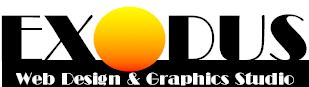 Oasis Website Design Package - Getting Started	Client Name:____________________________________________________________________

	Domain Name you’d like to register for your website:
_________________________________________________________________________________If you already own a domain name you’d like us to use, please list it here:_________________________________________________________________________________E-Commerce:Will you be doing e-commerce on your website?		Yes _____No _____When? 		Now_____ At a later date_____How many items will you sell on your website? 	5 or Less _____ 10 _____15 _____ More than 15 _____Will you be using PayPal for online payments?		Yes _____No _____OR do you plan to use a merchant account?		Yes _____No _____
If using a merchant account, please note there are additional fees to useAuthorizenet.net and a Secure Socket Layer.Please provide any additional comments/needs for e-commerce:________________________________________________________________________________________________________________________________________________________________________________________________________________________________________________________________________________________________________Design Specs		Color Scheme
		Please list the colors you would like used in your site:		__________________________________________________________________________		Would you like us to pick colors best suited?		Yes _____No _____Style
Which of the following would best describe the look and feel of your new web site:Who is the main audience that your web site will be targeting?__________________________________________________________________________Please list addresses web sites on the Inter that include elements youwould like us to consider for your design:www.__________________________________	 	Element you like on this site________________________________________________www.__________________________________	 	Element you like on this site________________________________________________www.__________________________________	 	Element you like on this site________________________________________________Graphics/Images  Supplied
Will you be supplying the logo?				Yes _____No _____		Please note that if you are not supplying a logo, we will create a simple text
		representation for your web site free of charge. Will you supply photos for your site? 			Yes _____No _____		Would you like us to use on-hand stock photos on your website?									Yes _____No _____Page InformationPlease list the pages of your site that will be in the main navigation:Home (Main entry page) is already included
   ______________________________________________________
  ______________________________________________________
  ______________________________________________________
   ______________________________________________________
  ______________________________________________________
  ______________________________________________________
   ______________________________________________________
   ______________________________________________________
   Additional InformationPlease list any additional information, features, capabilities or requirements that you would like us to consider for your new web site design:______________________________________________________________________________________________________________________________________________________________________________________________________________________________________________________________________________________________________________________________________________________________________________________________________________________________________________________________________________________________________________________________________Social MediaDo you currently have a Personal Facebook profile?	Yes _____No _____If so, what is your name? _______________________________________________Do you have a Business/Ministry Facebook page?	Yes _____No _____If so, what is your address? _______________________________________________Do you currently have a Twitter page?			Yes _____No _____If so, what is your address? _______________________________________________Do you currently have a LinkedIn page?			Yes _____No _____If so, what is your address?Who would you like to reach with Social Media?All Ages _____Children _____ Teens _____Young Adults _____ Adults _____Seniors _____How would you like to use Social Media to reach your target audience?Advertise _____Blog _____ Network _____ Share Videos/Audio/Photos_____Sell_____What are the demographics of your target audience?Worldwide_____ National_____State_____City_____Local_____Please list specific target locations you’d like to reach:______________________________________________________________________________________________________________________________________________________Search Engines		What search phrases/keywords would you like your website to be found with?_________________________________________________________________________________________________________________________________________________________________________________________________________________________________Who is your competition? Business Name____________________________________What is their web address? _________________________________________________Additional Competitor Business Name_______________________________________What is their web address? _________________________________________________Additional ResourcesConsistency in marketing and brand building is crucial in advertising.What additional sources would you like to use your new design on?Business Cards_____Letterhead_____Envelopes_____Newsletter_____Email Marketing_____Print Ads_____Postcards_____Brochures_____Folders_____Banners_____Other_____________________________________________________Fun_____Serious_____Exciting_____Calm_____Traditional_____Old Fashioned_____High Tech_____Modern_____Simple_____Complex_____Professional_____Casual_____Inspirational_____Industrial_____Elegant_____Nature_____Bright_____Soft_____Colorful_____Bold